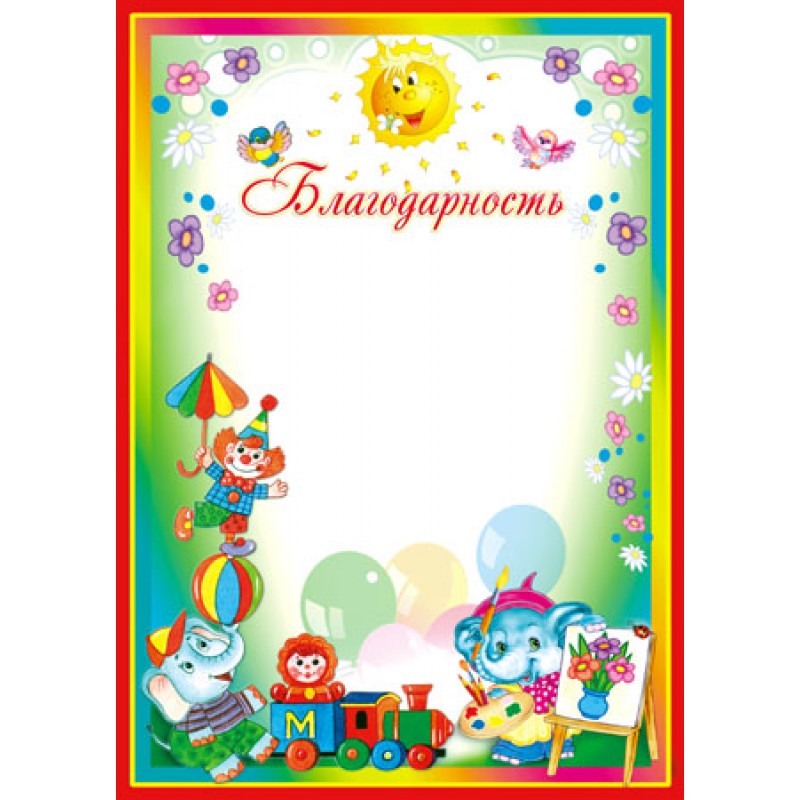 УВАЖАЕМЫЕ РОДИТЕЛИ!Администрация детского сада и воспитателиблагодарят всех Вас за оказанную помощьв приобретении оконного блока для групповой комнаты.Особую благодарность выражаем 
            Болдыреву Тимофею Александровичу иего помощнику Куликову Сергею Валерьевичу 
   за установку окна.               Теперь в нашей группе тепло и уютно!Спасибо!